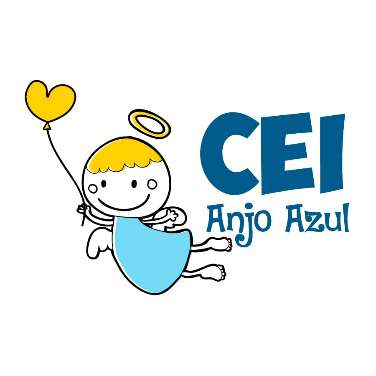 CENTRO DE EDUCAÇÃO INFANTIL ANJO AZULRua 31 de Março/nº 1508Lacerdópolis – SCCEP: 89660 000 Fone: (49) 3552 0279Coordenadora: Marizane Dall’OrsolettaE-mail: ceianjoazullacerdopolis@gmail.comBlog: www.ceianjoazul.blogspot.comProfessora: Maiara BarbosaProfessora auxiliar: Letícia Viganó ResminiTurma: PRÉ ISUGESTÕES DE EXPERIÊNCIAS DE APRENDIZAGEMSEGUNDA-FEIRA 20/04Cantem e dramatizem a música: Os indiozinhos.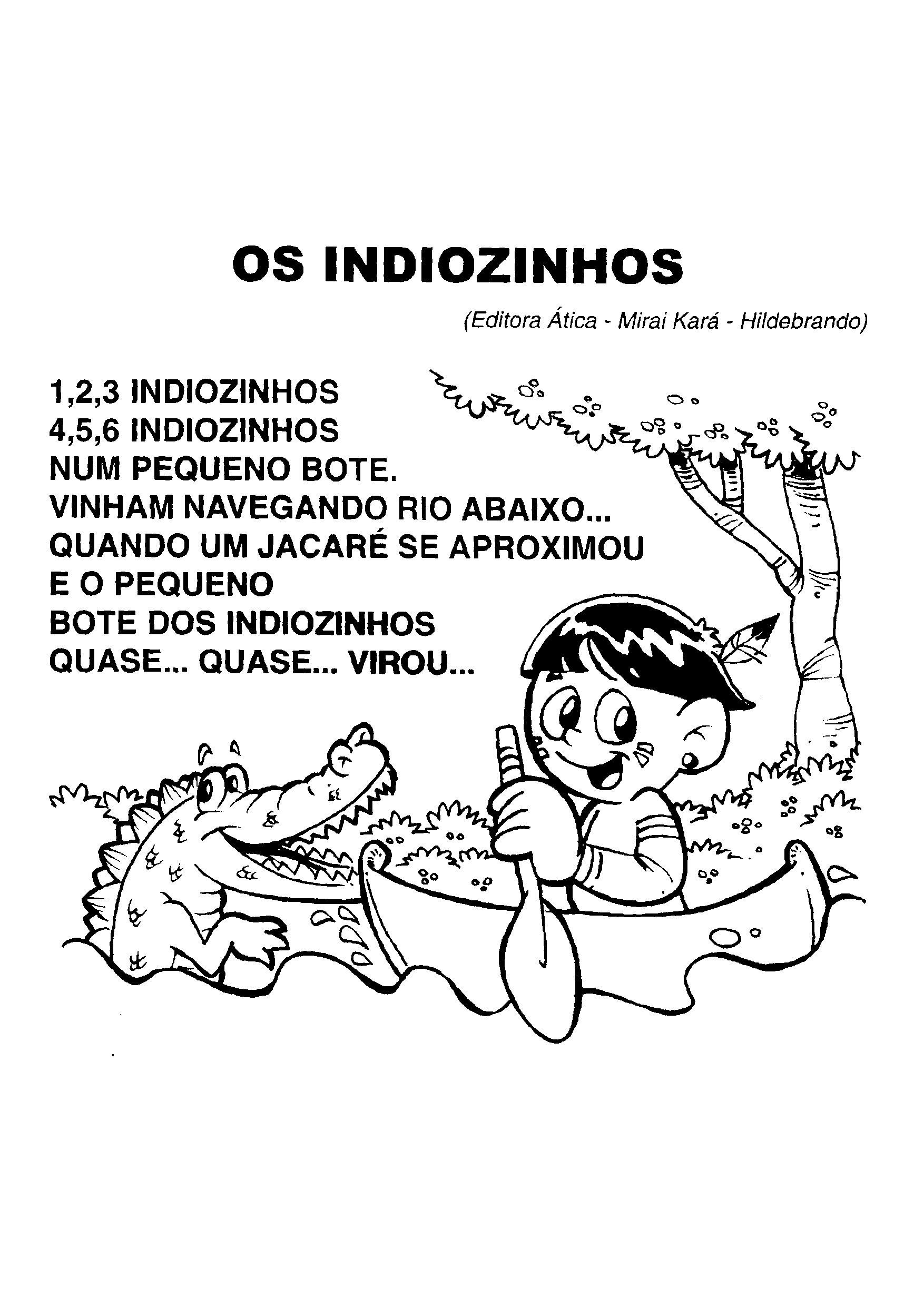 Converse com seu filho(a) que no dia 19 de abril é comemorado o Dia do Índio.Explique para ele que há muito tempo atrás os índios eram os donos desta terra. Viviam na floresta, moravam em ocas e para sobreviver utilizavam a caça e a pesca. Conte também que ainda hoje existem povos indígenas. Em seguida, peça para que realize um desenho, com muito capricho! QUARTA-FEIRA 22/04Papai ou mamãe escreva em uma folha a palavra: ÍNDIO.Contem quantas letras tem a palavra. Cole um palito ou outro material embaixo de cada letra.Deixe a criança escrever do seu jeitinho a palavra.Recortem de revistas figuras que iniciem com a letra I. QUINTA-FEIRA 23/04 Confeccione um índio utilizando Rolos de papel higiênico ou garrafa pet. 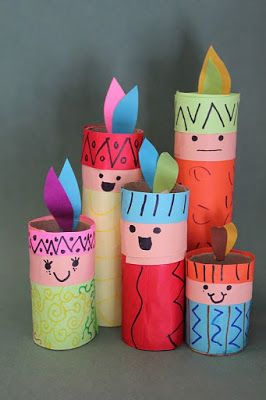 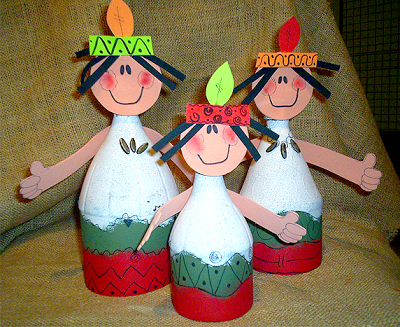 SEXTA-FEIRA 24/04Assistir ao vídeo: Índio chefeDisponível no link abaixo:https://www.youtube.com/watch?v=tX1niTf4HvgContinuar brincando de índio chefe, utilizando novos comandos!DICAS!Pintura facial de índio; FILME: Tainá - Uma Aventura na AmazôniaConfecção de peteca;Confecção de tambor;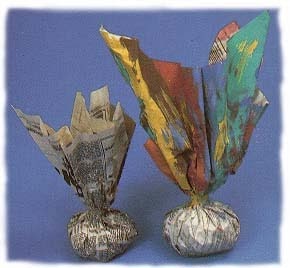 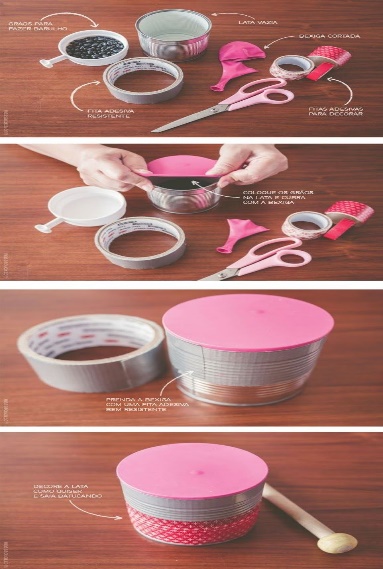 OBS: Os pais que quiserem, podem postar em suas redes sociais as crianças realizando as atividades/experiências. São experiências de aprendizagens que poderão ser repetidas durante o período. Aproveite cada momento com seus filhos. “Família e escola: uma parceria de sucesso!” Atenciosamente, Professoras Maiara e Leticia.